Межевать нельзя оставить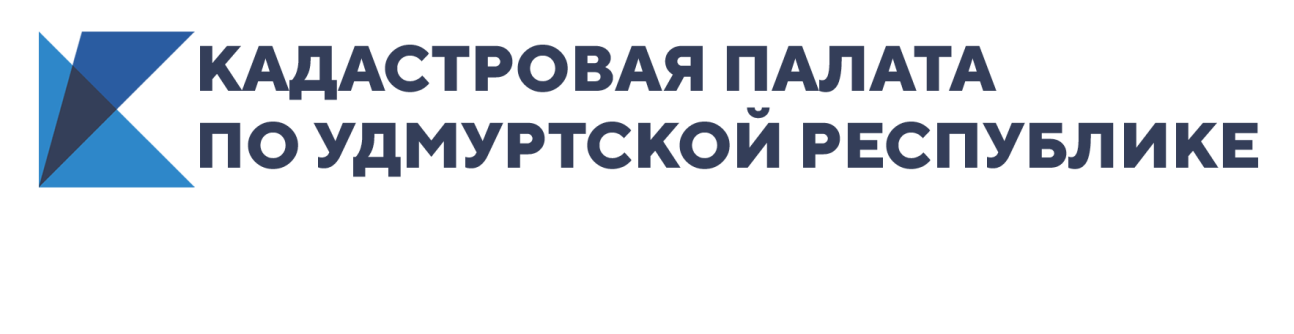 Эксперты Кадастровой палаты по Удмуртской Республике разъясняют, в каких случаях владельцам земельных участков республики необходимо провести межевание.
Процедура оформления границ земельных участков в России носит добровольный и заявительный характер. В настоящее время никаких санкций за отсутствие межевания действующим законодательством не предусмотрено. Однако, межевание – не самая дешевая процедура, по этой причине многие землевладельцы её игнорируют. По данным опроса, проведенного аналитическим отделом региональной кадастровой палаты, уточнение границ земельного участка площадью менее 10 соток в Удмуртии составляет в среднем 9 тыс. рубТем не менее, в ряде ситуаций установление точных границ  обязательно. Специалисты кадастровой палаты Удмуртии рассказывают, в каких случаях жителям республики межевания избежать не удастся. «Чаще всего жители республики прибегают к межеванию при перераспределении земель, - говорит начальник юридического отдела  региональной кадастровой палаты Наталья Дергачева. - Под этим термином понимается перераспределение (изменение) границ нескольких смежных участков между собой, либо участка с муниципальными землями. В обоих случаях старые участки прекращают своё существование, а значит, для новой территории необходимо установление границ».Еще одна ситуация, когда уточнение границ неизбежно - оформление неосвоенных участков. «В самом начале земельной реформы такое встречалось часто – будущим собственникам просто показывали, где примерно находится их участок, иногда эти участки были «в чистом поле». Позже это вылилось в затяжные судебные споры из-за границ и нарушения требований земельного законодательства, – отмечает эксперт. - Если земли вокруг вашего надела не разграничены, выделяемому участку непременно нужны точные координаты». Также межевание непременно требуется при уточнении или восстановлении границ земельного участка. «Эта процедура актуальна для участков, которые находятся в собственности очень давно. Межевание таких участков не проводилось, характеристики наделов, указанные в документах, не позволяют определить с допустимой погрешностью, где проходят их границы. Нередки ситуации, когда у собственника вообще отсутствуют документы на землю», – говорит Наталья Дергачева.Обойтись без межевания невозможно и при выделении участка из долевой собственности. «В большинстве случаев необходимость межевания для разделения  долей возникает при наследовании участка несколькими наследниками, выделении земельного пая из колхозных земель», – комментирует эксперт. Итоговым документом по результатам проведения межевания является межевой план, который служит основанием для внесения сведений или изменений в Единый государственный реестр недвижимости. Межевой план подготавливается в форме электронного документа и заверяется квалифицированной электронной подписью кадастрового инженера, подготовившего такой план. Жители Удмуртии активно межуют землю. Количество отмежеванных участков в республике в прошедшем году увеличивалось в среднем на 1700 в месяц. В Удмуртии на данный момент поставлены на учет 754 тыс. земельных участков, 313 тыс. из них – отмежеваны. В течение 2019 года жители республики уточнили границы 20,2 тыс. земельных наделов.